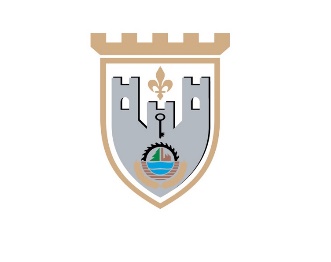 PODNOSILAC PROJEKTA: __________					Prilog 4.NAZIV PROJEKTA: __________PLAN AKTIVNOSTI BR.Planirane aktivnosti (navesti sve aktivnosti koje će se realizirati u sklopu projekta, uključujući i redovan monitoring i promocije)Mjesec Mjesec Mjesec Mjesec Mjesec Mjesec Partneri/odgovornostiBR.Planirane aktivnosti (navesti sve aktivnosti koje će se realizirati u sklopu projekta, uključujući i redovan monitoring i promocije)1234561.Očekivani rezultat 1_______1.1Aktivnost  1.1_______1.2_______1.3_______1.4_______1.5_______2.Očekivani rezultat 2_______2.1_______2.2_______2.3_______2.4_______2.5_______3.Očekivani rezultat 3_______3.1_______3.2_______3.3_______3.4_______3.5_______